San Diego Unified School District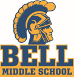 School Site Council (SSC) 
MinutesTuesday, December 15th, 2020Via ZoomFor more information about SSC please contact a co-chair Kelly Baker at kbaker1@sandi.net or Diane Bryson at dbryson@sandi.net Members Present at this meeting = ___8__            (  7 needed for Quorum)          Quorum met Yes or No 		Guests Present : ___6____                             Next meeting is on January 25th 2021 @3pmMeeting adjourned at 4:21pmBell SSC Voting Members 2020-2021Bell SSC Voting Members 2020-2021Bell SSC Voting Members 2020-2021Bell SSC Voting Members 2020-2021Bell Staff: X==Present; E - Excused; A = AlternateBell Parents/Community: X=Present E - Excused; A = AlternateXPrecious Jackson-Hubbard, PrincipalXMarina Morfin,  (2nd Year) ParentXKelly Baker, SDEA CertificatedXHeather Bradley,  (1st Year) ParentXAudrey Alfaro, SDEA CertificatedSacramento Padron,  (1st Year) ParentXDiane Bryson, SDEA CertificatedHannah DelaCruz, Student Manuel Medina, SDEA CertificatedMiguel Aguigui, Student XKaren Lacey-Jackson - Other Staff (Classified)XAlahna Allen, Student Visitors Present:Visitors Present:XRosanne Hodge EL CoordinatorXAndrew Rodriguez- CertificatedXDr. Dorothy Kegler- ClassifiedXSandra Punta- Certificated/ Visiting TeacherXSpanish Interpreter Sylvia CastroXKen Lewis- Vice PrincipalSSC Business Covered At This MeetingSSC Business Covered At This MeetingSSC Business Covered At This MeetingSSC Business Covered At This MeetingTitle I Parent Involvement Policy, Home School CompactSPSA:SPSA:Consolidated Programs OverviewXSPSA Goal ReviewSSC BylawsSPSA Target ProgressDAC, ELAC and/or SAC MergerModifications to SPSA goals, strategies, fundingUniform Complaint ProceduresBudget:Budget:AttendanceXFunding Updates (District Information)Parent Education OpportunitiesXModifications to Categorical Funding based on Target UpdatesData Review:Data Review:DAC & ELAC:DAC & ELAC:API and/or AYP DataELAC Program ReportCAASP DataDAC ReportQuarterly Target Data ReviewTrainingItemDescription/ActionsAction Requested of SSC Members/ NotesCall to OrderMeeting started at 3:06pmSSC Chairperson Roll Call Attendance - chair or secretary call each member.    Member please say hear/present2. 	Public Comment3. 	Agenda/ Minutes Review4.               Virtual IntroductionsOpen to the public to make comments for voting members to consider for the purpose of the agenda items to be discussed. Please state full name for the recordReview October 26th meeting minutes Introduction of non-voting members via chat in attendance-Minutes were reviewed, there were no questions. Quorum was not met (at this time) so the notes will be postponed to be voted on at the next meeting.-No public comment5. SSC BusinessUPDATES regarding the SPSASPSA goes to the board tonightUpdated copies will be sent out to all staff and familiesSPSA is expected to be followed and monitored throughout the year-Mrs. Hubbard reviewed what the SPSA was and goals 1 through 6 to remind the team them of our goals for the year.The information goes for approval today. Mrs. Hubbard will let us know if it gets approved.6. 	2020-2021 Budget UpdatesArea 2 Finance SSC Site TrainingBudget Balance and Transfer RequestsBudget Requests if applicableTeam must be trained over SSC guidelines-our site did it at the beginning of the year. Rachael Tarshes is available if we have any questions.Budget was shared.It is proposed that monies be moved from ANon teacher hourlyB Employee BenefitsTo ANon Classroom Teacher HrlyB Employee BenefitsAs well as FromAGuidance/ Attendance Att ToAClassroom TeacherAnd From A Guidance Asst.to BSuppliesA motion was made by Kelly Baker and seconded by Audrey Alfaro. Motion passed with 8 approves, 0 no’s and 0 obstains.It is proposed that monies be moved From AClassroom Teacher HrlyBProf & Curriclm Dev Visiting TeacherCProf & Curriclm Dev Visiting TeacherDInterprogram Svcs/Field TripToAClassroom TeacherBNurseCLibry & Media Tech OTBSDGuidance/ Attendance AsstEEmployee BenefitsFEmployee BenefitsGNon Classroom Teacher HrlyA motion was made by Audrey Alfaro and seconded by Precious Hubbard. Motion passed with 8 approves, 0 no’s and 0 obstains.Mrs. Hubbard would like to have teachers work with kids one-on-one/ small group starting back in January. It could be online or in person at school, The idea was opened up to the team with anything they thought may get the families more involved. Also an idea would be to make “kits” of books to give students to support them at home with their reading.-Mrs. Morfin- Zoom shouldn’t be a big deal. Kids are online more often than we do school hours, so they should be able to do extra tutoring.7. 	DAC and ELACa. 	DAC Reportb. 	ELAC ReportInformational: If available,Precious Hubbard, Principal or DAC Rep will report outInformational: Precious Hubbard, Principal or Rep-Rosanne HodgeNo update for DACELAC update-They have been spending time recruiting lately. There will be meeting this Thursday @ 4 to go over the first task (there are 4 tasks).They will be looking at data of students not attending and how to approach/ support that.
Students were unable to take ELPAC last year (it allows ELs a first step to be reclassified), in the ELD and ALD classes this year there are now lessons to help teach to what they students “need to know” in order to pass the test and be reclassified.The window for ELPAC opens February 1st until May 31st. The District opened the window for schools early this year in October. Our site was able to reclassify 27 students. Students received little “gifts” from ASB and the school site as congratulations.